Информация для размещения на официальный сайт        Администрация муниципального образования «Муниципальный округ Воткинский район Удмуртской Республики», в соответствии со ст.39.18 Земельного Кодекса Российской Федерации, информирует  о возможном предоставлении в аренду земельного участка, расположенного  по адресу: Удмуртская Республика, Воткинский район, c. Камское, примерно в 150 м от участка по ул. Зеленая, д.20 ,  площадью  1000 кв.м., разрешенное использование: Для индивидуального жилищного строительства (код 2.1), категория земель – земли населенных пунктов.       Граждане, заинтересованные в предоставлении данного земельного участка, имеют право подать заявление о намерении участвовать в аукционе на право аренды земельного участка.         Адрес и время приема граждан для ознакомления со схемой расположения земельного участка, в соответствии с которой предстоит образовать земельный участок: УР, г. Воткинск, ул. Красноармейская, 43а, каб.7, понедельник-пятница с 08.00 час. до 16.00 час.        Заявления принимаются в письменном виде по адресу: УР, г. Воткинск, ул. Красноармейская, 43а, каб.7 либо на электронный адрес: umiizr2016@yandex.ru.  Дата окончания приема заявлений: 19.05.2022г. 	По вопросам обращаться по тел. 8 (34145) 5-23-88. И.о. Начальника Управления                                                                                 Л.Н. БердышеваСогласовано:Начальник отдела архитектурыи строительства АМО «МО Воткинский район УР»                                         Д.В. ВорончихинНачальник террит. отдела «Камское»                                                                  Н.Ю. Новоселова Ивлев Константин Валерьевич        8 (34145) 4-15-98Администрация муниципального образования «Муниципальный округВоткинский районУдмуртской Республики»Управление муниципальным имуществом и земельными ресурсамиКрасноармейская, ул., д. 43а, г. Воткинск, Удмуртская Республика, 427431тел. (34145) 5-12-39,  4-15-98 e-mail: umiizr2016@yandex.ru«Удмурт ЭлькунысьВотка ёрос Муниципал округ»муниципал кылдытэтлэнАдминистрациезМуниципал ваньбуретья  но музъем ванёсъёсья кивволтонниКрасноармейской ур., 43 а юрт, Воткакар к.,Удмурт Элькун, 427431тел. (34145) 5-12-39,  4-15-98 e-mail: umiizr2016@yandex.ru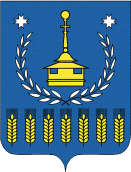 